Сумська міська радаВиконавчий комітетРІШЕННЯ
          Розглянувши заяву ОСОБА 2 та надані документи, відповідно до статті 158 Сімейного кодексу України, пункту 73 Порядку провадження органами опіки та піклування діяльності, пов’язаної із захистом прав дитини, затвердженого постановою Кабінету Міністрів України від 24.09.2008 № 866 «Питання діяльності органів опіки та піклування, пов’язаної із захистом прав дитини», враховуючи рішення комісії з питань захисту прав дитини                                                           від 12.01.2022, протокол № 1, керуючись підпунктом 4 пункту «б» частини першої статті 34, частиною першою статті 52 Закону України «Про місцеве самоврядування в Україні», виконавчий комітет Сумської міської радиВИРІШИВ:	Визначити порядок участі ОСОБА 2 у вихованні малолітньої доньки ОСОБА 1, ДАТА 1 року народження, у формі систематичних побачень та спілкування з дитиною, а саме: І – ІІІ тиждень місяця з 18:30 години п’ятниці до 19:00 години неділі, половина усіх канікул та святкових днів, з урахуванням бажання та стану здоров’я дитини, інших обставин, що мають істотне значення.Міський голова							                   О.М. ЛисенкоПодопригорі В.В. 701-915Надіслати: Подопригорі В.В. - 3 екз.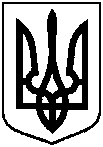 Проєктоприлюднено«_____» січня 2022 р.від                        № Про визначення порядку участі у вихованні малолітньої дитини ОСОБА 1